ANALISIS DESKRIPTIF DAN INFERENSIAL SPSSANALISIS DESKRIPTIF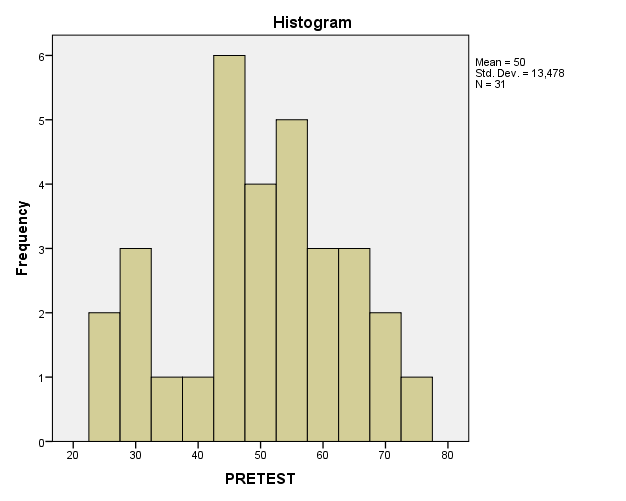 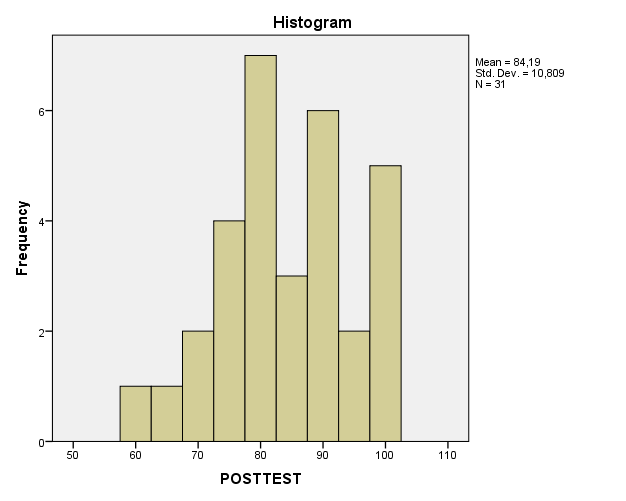 ANALISIS INFERENSIAL Descriptive StatisticsDescriptive StatisticsDescriptive StatisticsDescriptive StatisticsDescriptive StatisticsDescriptive StatisticsNMinimumMaximumMeanStd. DeviationPRETEST31257550,0013,478POSTTEST316010084,1910,809Valid N (listwise)31PRETESTPRETESTPRETESTPRETESTPRETESTPRETESTFrequencyPercentValid PercentCumulative PercentValid2526,56,56,5Valid3039,79,716,1Valid3513,23,219,4Valid4013,23,222,6Valid45619,419,441,9Valid50412,912,954,8Valid55516,116,171,0Valid6039,79,780,6Valid6539,79,790,3Valid7026,56,596,8Valid7513,23,2100,0ValidTotal31100,0100,0POSTTESTPOSTTESTPOSTTESTPOSTTESTPOSTTESTPOSTTESTFrequencyPercentValid PercentCumulative PercentValid6013,23,23,2Valid6513,23,26,5Valid7026,56,512,9Valid75412,912,925,8Valid80722,622,648,4Valid8539,79,758,1Valid90619,419,477,4Valid9526,56,583,9Valid100516,116,1100,0ValidTotal31100,0100,0One-Sample TestOne-Sample TestOne-Sample TestOne-Sample TestOne-Sample TestOne-Sample TestOne-Sample TestOne-Sample TestTest Value = 0Test Value = 0Test Value = 0Test Value = 0Test Value = 0Test Value = 0Test Value = 0tdfSig. (2-tailed)Mean Difference95% Confidence Interval of the Difference95% Confidence Interval of the Difference95% Confidence Interval of the DifferencetdfSig. (2-tailed)Mean DifferenceLowerUpperUpperPRETEST20,65431,00050,00045,0654,9454,94POSTTEST43,37030,00084,19480,2388,1688,16